Projektantrag für den 10. Gute-Tat-Marktplatz 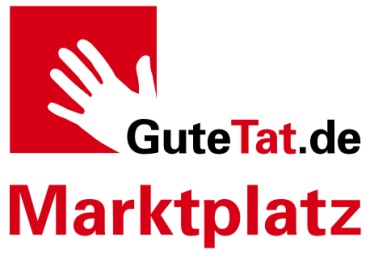 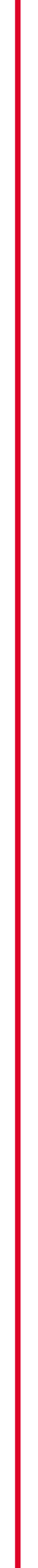 Zum Ausfüllen des Formulars bitte auf die grauen Kästchen klicken und schreiben. 	Unsere Organisation ist gemeinnützig und uns liegt ein Freistellungsbescheidvom Finanzamt vor.Einsendeschluss 11. September 2015!Bitte senden Sie den Projektantrag per Mail an marktplatz@gute-tat.de oder per Fax an: 030/ 390 88 199.Name der OrganisationAdresse (Straße, PLZ, Ort, Bezirk)Ansprechpartner/inTelefonE-Mail1. ProjektZeitspende                     Sachspende  Beschreibung  max. 3. Sätze(Zeitumfang, geplantes Datum od. Monat, Anzahl der Helfer)2. ProjektZeitspende                     Sachspende Beschreibung  max. 3. Sätze(Zeitumfang, geplantes Datum od. Monat, Anzahl der Helfer)